Tehniskā specifikācijaНачало формыКонец формыN.p.kNosaukumsMērvienībaCena bez PVNCena ar PVNIerīce pipetes uzpildīšanai 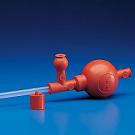 1 gbPastara (pilināmās) pipetes 3ml Plastmasas 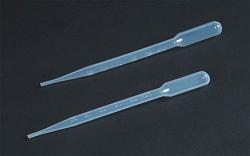 1 komplekts (100 gab.)Mērglāze, 250 ml, AF, DURAN stikls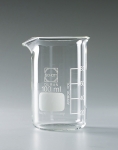 1 gbMērglāze,  400 ml, AF, DURAN stikls1 gbKalkulatori matemātiskie 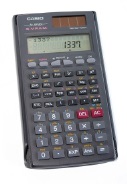 1 gbSegstikliņu komplekts
22-054, Segstikliņi, 20x20mm
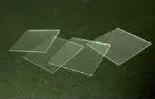 1 komplekts (100 gab.)24-027, Deglis spirta lampiņām 22-246 - 
Garums: 100mm
Diametrs: 6mm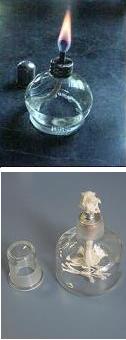 1 gb02RT6100, Spirometrs - izelpas plūsmas mērītājs Sibelmed - 
Diapazons: 0 ... 850 L/min 
Garums: 18cm 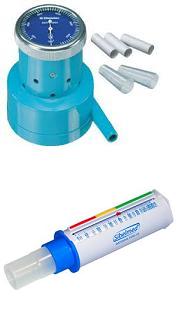 1 gbAizbāznis gumijas 38/31mm; 35mm 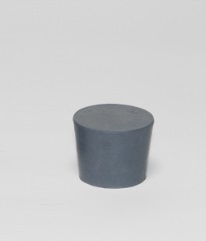 1 gbНачало формыM100FLEDMikroskops SFC-100FLED Motic45° leņķi novietots apkārt griežams okulārs:
okulārs: Weitfeld WF 10x
Objektīvs: 4x, 10x, 40x Iebūvēts 0,65 kondensors
Diafragma ar brīvi maināmu diametru un gaismas filtra ievietošanas vietu
Vienkāršā un precīzā asuma iestādīšana
Iebūvēts gaismas diodes (LED) apgaismojuma elementsEnerģijas avots: akumulatoru baterijas, darbības laiks – 60 stundas, paredzēts 500-1000 uzlādēšanas reizēm
Komplektā: akumulatoru lādētājsRažotājs: MOTICКонец формы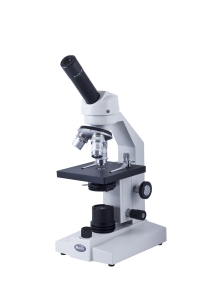 1 gbPH3725Digitālais multimetrsPlašāka informācija pie ražotāja: PEAKTECH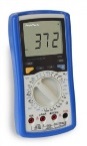 1 gbC55222Strāvas avots 2-12V/3AStrāvas avots nodrošina stabilizētu, regulējamu līdzspriegumu un maiņspriegumu.
Izejas spailes ir galvaniski atdalītas no tīkla, kas rada paaugstinātu drošību.
Pārslodzes un īssavienojuma aizsardzība.
Izejas spriegums: no 2 V līdz 12 V ar soli 2 V.
Maksimālā slodzes strāva: 3 A.
Barošanas spriegums: 230 V/50 Hz.
Izmēri: 140 mm x 130 mm x 210 mm.
Masa: 3,5 kg.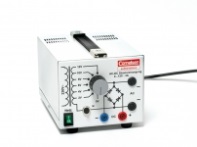 1 gbC54956Ampērmetrs, līdzstrāvas (DC),Izturīgs plastmasas korpuss, īslaicīga pārslodzes un pretējo
polu aizsardzība, kontaktspailes (4 mm).
Precizitātes klase: 2.0.
Mērīšanas diapazoni:
0 - 50 mA, iedaļas vērtība 1 mA,
0 - 500 mA, iedaļas vērtība 10 mA,
0 - 5 A, iedaļas vērtība 100 mA
Skalas garums: 75 mm.
Izmēri: 100 mm x 140 mm x 90 mm.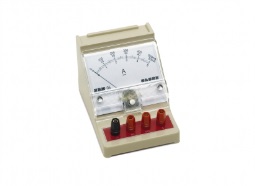 1 gbC54955VoltmetrsIzturīgs plastmasas korpuss, īslaicīga pārslodzes un pretējo
polu aizsardzība, 4 mm kontaktspailes
Precizitātes klase 2.0
Mērapjoms: no 0 līdz 3 V/15 V/30 V.
Iedaļas vērtība: 0,1/1/1V.
Skalas garums: 75 mm.
Izmēri: 100 mm x 140 mm x 9 mm.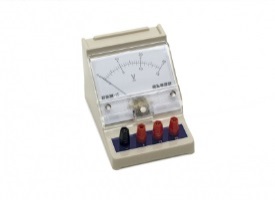 1 gbC44070Virsmas spraiguma noteikšanas riņķisDiametrs: 65 mm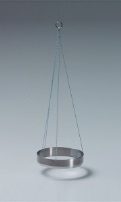 1 gbK500-1-S6Elektroniskie svari 500g/0.1gModelis KERN EMB 500-1
• mērapjoms: 500 grami, 
• precizitāte: 0,1 grams,
• svaru plātnes diametrs: 150 mm,
• komplektā ir āķis, ko iespējams piestiprināt svaru apakšā un svērt iekārtus ķermeņus.
Barošana no 2 AA (1,5 V) elementiem. Patēriņa samazināšanai kalpo 3 minūšu AUTO-OFF funkcija.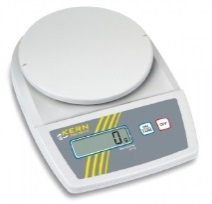 1 gbRA172839Vāds 50cm; 4mm spraudņi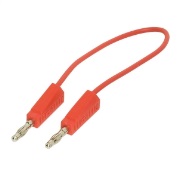 1 gbDH3268Elektriskā lādiņa sensorsMērapjomi elektriskā lādiņa mērīšanai:
• ±10 nC, precizitāte: 0,01 nC,
• ±100 nC, precizitāte: 0,1 nC,
• ±220 nC, precizitāte: 1 nC,
Mērapjomi sprieguma mērīšanai
• ±0,5 V, precizitāte: 0,001 V,
• ±2 V, precizitāte: 0,01 V,
• ±10 V, precizitāte: 0,01 V,

 Eksperimenti fizikā:
• elektrostatikas parādība,
• elektrostatiskais lauks,
• elektriskā lādiņa zīmes noteikšana,
• Faradeja būris
• inducētā elektriskā lādiņa mērīšana,
• virsmas lādiņa blīvums,
• kondensatora izlāde,
• proporcionalitāti pētīšana starp pievadītā lādiņa lielumu un spriegumu.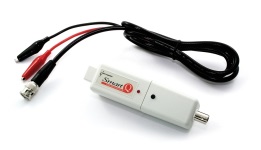 1 gb